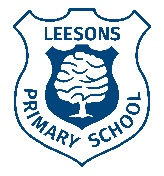 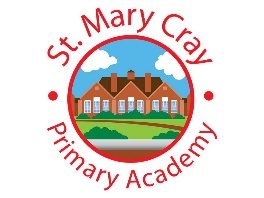 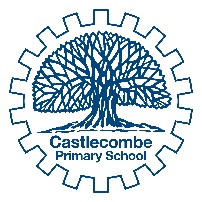 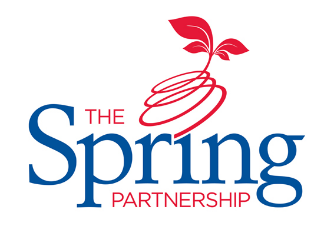 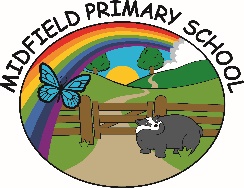 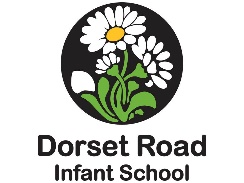 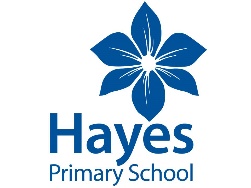 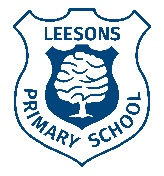 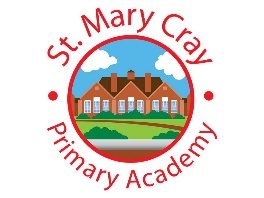 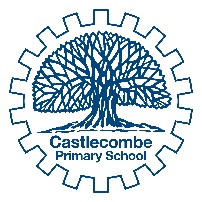 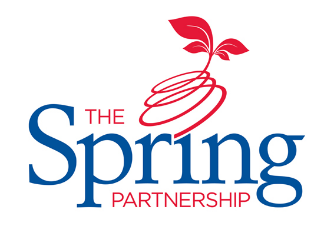 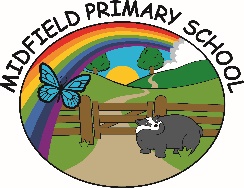 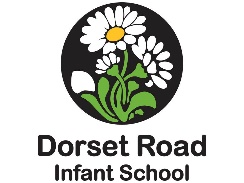 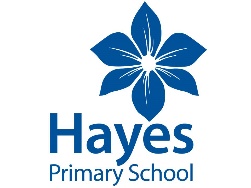 Home Learning Overview:Year |Group:  3     Week Beginning: Monday 16th November SubjectFor week beginning: For week beginning: SubjectResources neededGuidance (Part of home learning)EnglishOak Academyhttps://classroom.thenational.academy/units/the-suitcase-kid-by-jacqueline-wilson-094b Follow the link to 5 activities based around the Suitcase Kid by Jaqueline WilsonReading Reading BookReading should happen daily for 30 minutes. SpellingSpelling Sets – on school website.Your child should continue to learn the spellings from their clued spelling, spelling set. GrammarBBC BitesizeWatch the video about using the four sentence types https://www.bbc.co.uk/bitesize/articles/zvp6dp3 and complete the activities.Maths Videos on the White Rose Maths websiteWorksheets on our class page on the website.https://whiterosemaths.com/homelearning/year-3Follow the lessons on White Rose website. Watch the videos then complete the worksheets. All worksheets can be found on the class pages on the school website.Times tablesPIXL AppPractice your times tables on the PIXL TT AppScienceBBC BitesizeWALT: understand the history of magnetsPlease complete the comprehension on the school websiteHistoryPPTWALT understand Shang social structure:https://paigeancientchina.weebly.com/social-structure.html    Follow the link - the information provided is excellent, but the website out of date. The website makers have asked for your help to design a new pyramid that shows the social classes in the Shang Dynasty as a pyramid: they have requested that the pyramid has clear information as well as some drawings to keep the reader engaged. Good luck!Art/ D &TPaintsWALT: colour mix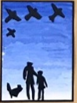 Experiment with colour mixing using paint. Using http://the-creative-business.com/10-sky-paintings-famous-artists/, can you paint a picture of the sky when it is sunny, and when it is overcast or raining?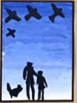 PSHEn/aWALT: deal with conflictPlease find the ‘Solve it Together’ code poster on the school website. Can you design your own poster using these ideas that we can display in the classroom.Discovery REn/aWALT: understand the relevance of ChristmasUsing the Christmas Knowledge Organiser, can you answer the questions sheet ‘Has Christmas lost its true meaning?` saved on the school website?